Технологическая карта урока информатики на тему «Визуальное оформление текста в текстовом редакторе Microsoft Word»Разработчик: Маслова Марина ВалерьевнаУчитель информатикиМуниципальное бюджетное общеобразовательное учреждениеСредняя общеобразовательная школа №20(МБОУ СОШ №20)Ханты-Мансийский автономный округ-ЮГРАг.СургутПриложение 1.Объявления.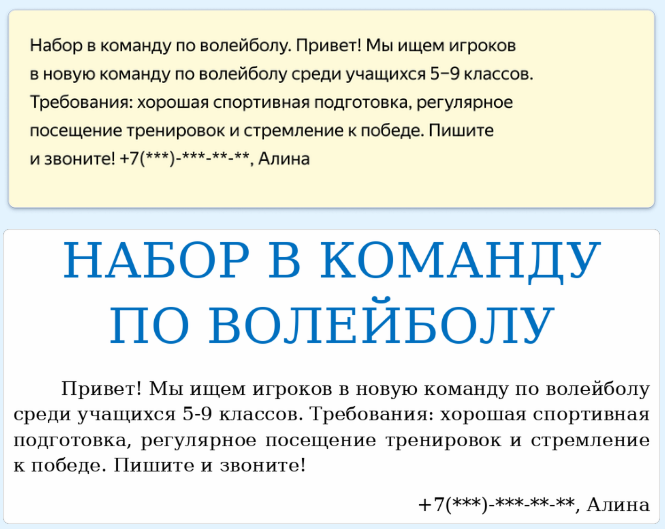 Приложение 2.Структура Эй Ар Гайд (До/после)Инструкция: 1. Прочитайте утверждения в таблице. 2.Напротив каждого утверждения в столбике «до» поставьте + или -. 3. Посмотрите видеоролик. 4.Заполните в таблице столбик «после». Сравните ваше мнение до и после просмотренного фрагмента. Что вы знали? Что не знали? (границы знания/незнания)Приложение 3.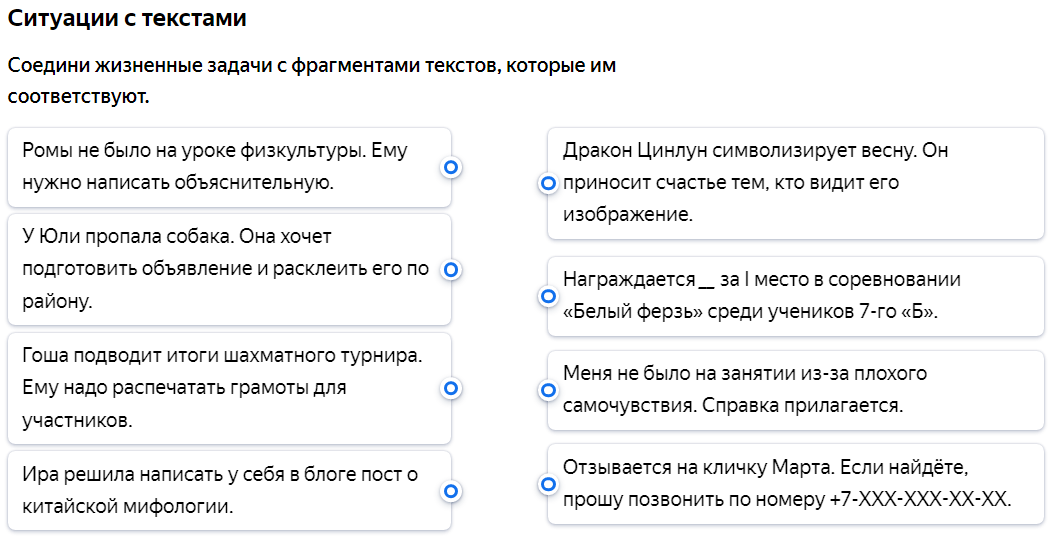 Приложение 4.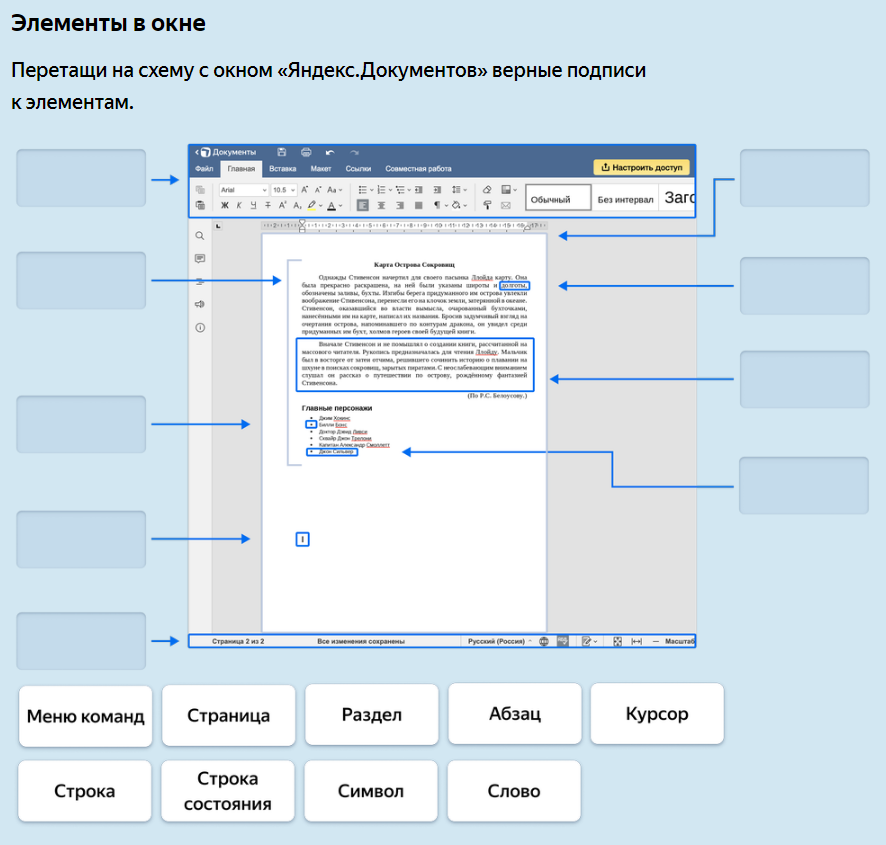 Приложение 5.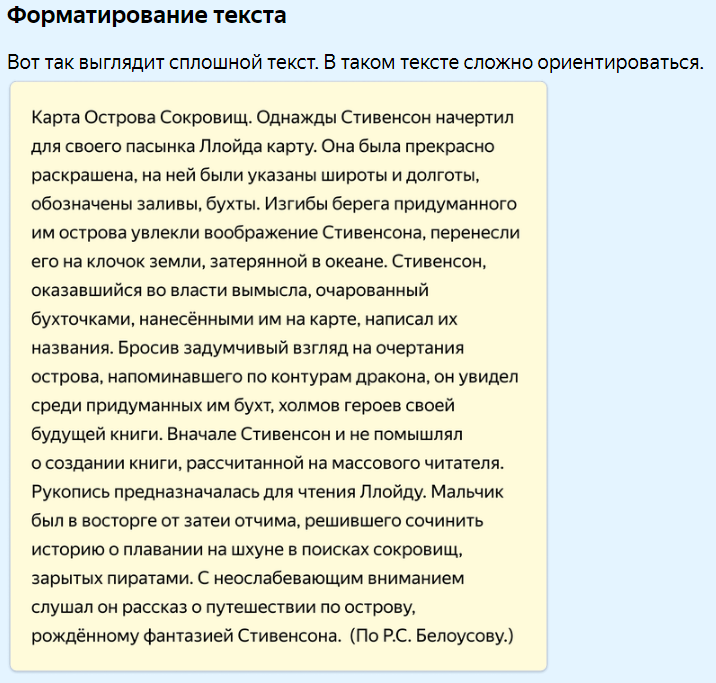 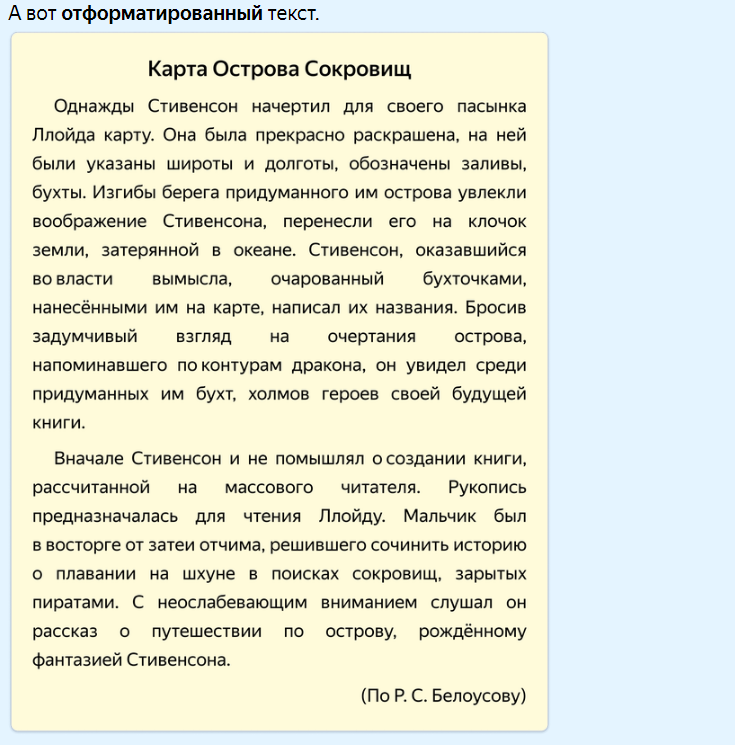 Приложение 6.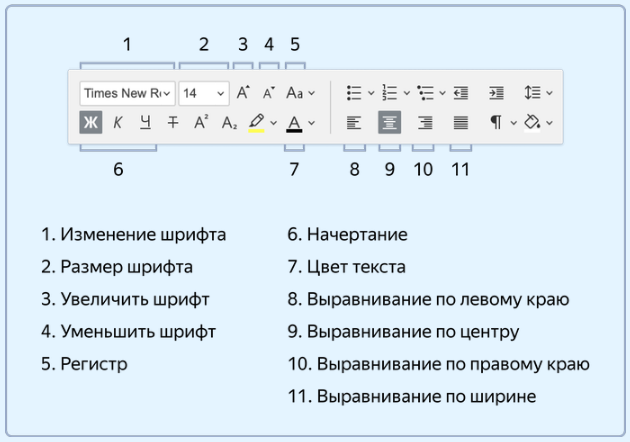 Интернет-источники  и литератураИнформатика 7 класс. Учебник 2018 г. - Босова Л.Л.ФГОС. Информатика. Программа для основной школы.  5-6 классы. 7-9 классы. М., 2018Федеральный государственный образовательный стандарт основного общего образования. Среднее (полное) общее образование. Москва 2021.https://lbz.ru/metodist/authors/informatika/3/eor7.php Главная — Яндекс Учебник (yandex.ru) Образовательная организация Образовательная организация МБОУ СОШ №20.МБОУ СОШ №20.МБОУ СОШ №20.МБОУ СОШ №20.Возрастная категория обучающихся/классВозрастная категория обучающихся/класс7 класс.7 класс.7 класс.7 класс.ТемаТемаВизуальное оформление текста в текстовом редакторе Microsoft Word.Визуальное оформление текста в текстовом редакторе Microsoft Word.Визуальное оформление текста в текстовом редакторе Microsoft Word.Визуальное оформление текста в текстовом редакторе Microsoft Word.Тип урокаТип урокаИзучение нового материала.Изучение нового материала.Изучение нового материала.Изучение нового материала.ЦельЦельСформировать у учащихся представления  о текстовых документах, функциях и технологиях их создания, структуры документа, способов создания текстовых документов. Прививать навыки использования текстового процессора.Сформировать у учащихся представления  о текстовых документах, функциях и технологиях их создания, структуры документа, способов создания текстовых документов. Прививать навыки использования текстового процессора.Сформировать у учащихся представления  о текстовых документах, функциях и технологиях их создания, структуры документа, способов создания текстовых документов. Прививать навыки использования текстового процессора.Сформировать у учащихся представления  о текстовых документах, функциях и технологиях их создания, структуры документа, способов создания текстовых документов. Прививать навыки использования текстового процессора.ЗадачиЗадачирасширить представления о сущности понятия «документ», о структуре текстового документа;познакомить с функциями текстового редактора;систематизировать представления о компьютерных инструментах создания текстовых документов;сформировать навыки работы с данным программным продуктом.расширить представления о сущности понятия «документ», о структуре текстового документа;познакомить с функциями текстового редактора;систематизировать представления о компьютерных инструментах создания текстовых документов;сформировать навыки работы с данным программным продуктом.расширить представления о сущности понятия «документ», о структуре текстового документа;познакомить с функциями текстового редактора;систематизировать представления о компьютерных инструментах создания текстовых документов;сформировать навыки работы с данным программным продуктом.расширить представления о сущности понятия «документ», о структуре текстового документа;познакомить с функциями текстового редактора;систематизировать представления о компьютерных инструментах создания текстовых документов;сформировать навыки работы с данным программным продуктом.Планируемые образовательные результаты Планируемые образовательные результаты Личностные: способность увязать учебное содержание с собственным жизненным опытом, понять значимость подготовки в области информатики и ИКТ в условиях развития информационного общества.Предметные: систематизированные представления о технологиях подготовки текстовых документов, знание структурированных компонентов текстовых документов.Метапредметные: владение умениями самостоятельно планировать пути достижения целей; соотносить свои действия с планируемыми результатами, осуществлять контроль своей деятельности, определять способы действий в рамках предложенных условий, корректировать свои действия в соответствии с изменяющейся ситуацией; оценивать правильность выполнения учебной задачи.Личностные: способность увязать учебное содержание с собственным жизненным опытом, понять значимость подготовки в области информатики и ИКТ в условиях развития информационного общества.Предметные: систематизированные представления о технологиях подготовки текстовых документов, знание структурированных компонентов текстовых документов.Метапредметные: владение умениями самостоятельно планировать пути достижения целей; соотносить свои действия с планируемыми результатами, осуществлять контроль своей деятельности, определять способы действий в рамках предложенных условий, корректировать свои действия в соответствии с изменяющейся ситуацией; оценивать правильность выполнения учебной задачи.Личностные: способность увязать учебное содержание с собственным жизненным опытом, понять значимость подготовки в области информатики и ИКТ в условиях развития информационного общества.Предметные: систематизированные представления о технологиях подготовки текстовых документов, знание структурированных компонентов текстовых документов.Метапредметные: владение умениями самостоятельно планировать пути достижения целей; соотносить свои действия с планируемыми результатами, осуществлять контроль своей деятельности, определять способы действий в рамках предложенных условий, корректировать свои действия в соответствии с изменяющейся ситуацией; оценивать правильность выполнения учебной задачи.Личностные: способность увязать учебное содержание с собственным жизненным опытом, понять значимость подготовки в области информатики и ИКТ в условиях развития информационного общества.Предметные: систематизированные представления о технологиях подготовки текстовых документов, знание структурированных компонентов текстовых документов.Метапредметные: владение умениями самостоятельно планировать пути достижения целей; соотносить свои действия с планируемыми результатами, осуществлять контроль своей деятельности, определять способы действий в рамках предложенных условий, корректировать свои действия в соответствии с изменяющейся ситуацией; оценивать правильность выполнения учебной задачи.Основные понятияОсновные понятияДокумент, текстовый документ, структурные элементы текстового документа, технология подготовки текстовых документов, текстовый редактор, текстовый процессор.Документ, текстовый документ, структурные элементы текстового документа, технология подготовки текстовых документов, текстовый редактор, текстовый процессор.Документ, текстовый документ, структурные элементы текстового документа, технология подготовки текстовых документов, текстовый редактор, текстовый процессор.Документ, текстовый документ, структурные элементы текстового документа, технология подготовки текстовых документов, текстовый редактор, текстовый процессор.Формы, методы, технологии обучения, в том числе ЭО (электронное обучение) и ДОТ (дистанционные образовательные технологии) Формы, методы, технологии обучения, в том числе ЭО (электронное обучение) и ДОТ (дистанционные образовательные технологии) Фронтальная, индивидуальная, парная.Фронтальная, индивидуальная, парная.Фронтальная, индивидуальная, парная.Фронтальная, индивидуальная, парная.Средства обученияСредства обученияЦОК (Цифровой образовательный контент) Яндекс.учебник.ЦОК (Цифровой образовательный контент) Яндекс.учебник.ЦОК (Цифровой образовательный контент) Яндекс.учебник.ЦОК (Цифровой образовательный контент) Яндекс.учебник.Учебно-методическое обеспечениеУчебно-методическое обеспечениеУчебник информатики 7 класс Л.Л.Босова, А.Ю.Босова, презентация, интерактивная панель, раздаточный материал, проектор, компьютеры с выходом в интернет, планшеты или телефоны, карточки-задания в рабочей тетради.Учебник информатики 7 класс Л.Л.Босова, А.Ю.Босова, презентация, интерактивная панель, раздаточный материал, проектор, компьютеры с выходом в интернет, планшеты или телефоны, карточки-задания в рабочей тетради.Учебник информатики 7 класс Л.Л.Босова, А.Ю.Босова, презентация, интерактивная панель, раздаточный материал, проектор, компьютеры с выходом в интернет, планшеты или телефоны, карточки-задания в рабочей тетради.Учебник информатики 7 класс Л.Л.Босова, А.Ю.Босова, презентация, интерактивная панель, раздаточный материал, проектор, компьютеры с выходом в интернет, планшеты или телефоны, карточки-задания в рабочей тетради.План урокаПлан урокаПлан урокаПлан урокаПлан урокаПлан урокаЭтапы занятия / мероприятия (время этапа)Используемые дидактические средстваИспользуемые дидактические средстваДеятельность педагогаДеятельность учащихсяОбразовательный результатОрганизационный момент. Мотивация к учебной деятельности.Приветствует учащихся;Проверяет готовность обучающихся к уроку.Здравствуйте  ребята! Я рада всех вас видеть. Мне бы очень хотелось, чтобы сегодня у всех вас было хорошее настроение. И поэтому, для сегодняшнего нашего урока, я взяла вот такой девиз:- Информатика - основа нового века.
Без информатики миром правит дезинформация.
Информатика - залог процветания в новом веке.Под этим девизом мы и начнём наш урок.Приветствуют учителя; проверяют наличие учебного материала на столах, организует свое рабочее место.2. Мотивация к учебной деятельности. Формулировка темы урока.Презентация «Функции текстового редактора» (Яндекс.учебник)Презентация «Функции текстового редактора» (Яндекс.учебник)Предлагает ученикам посмотреть 2 вида объявлений.Организует беседу с целью формулирования темы:Давайте посмотри на два объявления. Мы можем их встретить в повседневной жизни (Приложение 1).Как вы думаете, какую задачу решают эти тексты?Чем они отличаются?На какое объявление откликнется больше людей? Почему?Какие возможность компьютерных технологий применили создатели объявлений?Рассматривают объявления.Обсуждают форматы объявлений, отвечают на вопросы учителя Формулируют тему урокаСформулирована тема урока «Функции текстового редактора».3. Актуализация  знаний.Методика Эй Ар Гайд (До/после)Методика Эй Ар Гайд (До/после)Организует мозговой штурм, создает эмоциональный настрой.Задает вопросы:Для чего нужны текстовые редакторы?Как работать с текстом?Какие функции текстового редактора вы знаете?Как работать с текстом в «Яндекс.Документах»?Предлагает заполнить таблицу, использует приём сингапурской методики Эй Ар Гайд (До/после)Отвечают на вопросы учителя. Заполняют таблицу: читают утверждения, ставят +,- в столбике «до».Заполненная таблица. Определена граница знания/незнания по данной теме.4. ЦелеполаганиеПомогает сформулировать цель урока.Формулируют цель: получить новые знания о создании текстовых объектов;сформировать умения работать с текстовым редактором.Сформулирована цель урока.5. Основной блокРабота по теме урокаЯндекс.Документы Рабочая тетрадь.Яндекс.Документы Рабочая тетрадь.Задает вопросы:- Подумай, в каких случаях тексты решают жизненные задачи:1. найти подработку на каникулы.2. рассказать миру о своих увлечениях.3. объяснить дедушке, как играть в Minecraft. После ответов учащихся, предлагает ученикам объединиться в группы и выполнить задание: соединить жизненные задачи с фрагментами текстов, которые им соответствуют (Приложение 3).Предлагает посмотреть, как выглядит окно программы Microsoft Word и Яндекс.Документы. и провести сравнение.Выдает практическую работу в Яндекс.учебнике «Работая тетрадь» Элементы в окне (Приложение 4).Предлагает рассмотреть виды текстов (Приложение 5) и ответить на вопросы:Что изменилось?Удобнее ли стало читать текст?Знаете ли вы как форматировать текст?Раздает памятки по форматированию текста (Приложение 6).Отвечают на вопросы, предлагают пути решения жизненных ситуаций.Выполняют задание.Определяют, что элементы интерфейсов одинаковы, а также элементы текста.Выполняют практическую работу.(Учащиеся имеют логины и коды от своих личных кабинетов. Заходят в раздел Информатика – Рабочая тетрадь «Функции текстового редактора».Отвечают на вопросы, дают поснения.Сформулировано определение «Текстовый редактор – это программы для создания, форматирования, редактирования, сохранения и печати документов. Интерфейс позволяет выполнять множество функций по созданию, изменению, оформлению текстов».6. Физкультминутка.Комплекс упражнений гимнастики для глаз.Выполняют упражнения.7. Практическая работа за компьютерами.Яндекс.учебникРабочая тетрадь.Яндекс.учебникРабочая тетрадь.Формулирует задание и организует работу за компьютерами. Практическая работа из Яндекс.учебника Рабочая тетрадь (рекомендации и образец объявления).Аналогичен в Приложении 1.Контролирует выполнение работыРаботают за компьютерами: Создают объявление «Набор в команду по волейболу». Применяют к тексту форматирование по образцу.Выделены и применены основные функции текстового редактора. 8. Закрепление. ИтогМетодика Эй Ар Гайд (До/после)Методика Эй Ар Гайд (До/после)Рассматривают профессии: Блогер, Копирайтер, SMM-щик.Знаете ли вы, чем занимаются люди этих профессий?Какие навыки им нужны?Предлагает заполнить таблицу, использует приём сингапурской методики Эй Ар Гайд (До/после).Домашнее задание: Найти и принести документ, содержащий различные виды форматирования.Отвечают на вопросы. Делают выводы.Заполняют таблицу: читают утверждения, ставят +,- в столбике «после».Сделаны выводы об использовании, возможностях, функциях, необходимости владения текстовым редактором.РефлексияУчитель проводит рефлексию по технологии «3-2-1»-Назовите три новых понятия, которые узнали на уроке-Назовите два момента урока наиболее вам понравившиеся-Задайте один вопрос, который у вас остался после изучения новой темы.Отвечают на вопросыДОУТВЕРЖДЕНИЯПОСЛЕЗнание текстового редактора поможет мне в повседневной жизниДля того чтобы написать поздравление бабушке достаточно написать текст поздравленияНаписать рассказ просто. Любому человеку будет интересно его прочитатьШрифт не важен, важно содержаниеЯ знаю все о редактировании текстаЯ умею применять все функции текстового редактораТекстовый редактор имеет один вид шрифта